Life of Christ- Birth of ChristEvents of miraculous conceptionLu 1:26-37 And in the sixth month the angel Gabriel was sent from God unto a city of Galilee, named Nazareth, 27 To a virgin espoused to a man whose name was Joseph, of the house of David; and the virgin’s name was Mary. 28 And the angel came in unto her, and said, Hail, thou that art highly favoured, the Lord is with thee: blessed art thou among women. 29 And when she saw him, she was troubled at his saying, and cast in her mind what manner of salutation this should be. 30 And the angel said unto her, Fear not, Mary: for thou hast found favour with God. 31 And, behold, thou shalt conceive in thy womb, and bring forth a son, and shalt call his name JESUS. 32 He shall be great, and shall be called the Son of the highest: and the Lord God shall give unto him the throne of his father David: 33 And he shall reign over the house of Jacob for ever; and of his kingdom there shall be no end. 34 Then said Mary unto the angel, How shall this be, seeing I know not a man? 35 And the angel answered and said unto her, The Holy Ghost shall come upon thee, and the power of the Highest shall overshadow thee: therefore also that holy thing which shall be born of thee shall be called the Son of God. 36 And, behold, thy cousin Elisabeth, she hath also conceived a son in her old age: and this is the sixth month with her, who was called barren. 37 For with God nothing shall be impossible.Mt 1:18-25 Now the birth of Jesus Christ was on this wise: When as his mother Mary was espoused to Joseph, before they came together, she was found with child of the Holy Ghost. 19 Then Joseph her husband, being a just man, and not willing to make her a publick example, was minded to put her away privily. 20 But while he thought on these things, behold, the angel of the Lord appeared unto him in a dream, saying, Joseph, thou son of David, fear not to take unto thee Mary thy wife: for that which is conceived in her is of the Holy Ghost. 21 And she shall bring forth a son, and thou shalt call his name JESUS: for he shall save his people from their sins. 22 Now all this was done, that it might be fulfilled which was spoken of the Lord by the prophet, saying, 23 Behold, a virgin shall be with child, and shall bring forth a son, and they shall call his name Emmanuel, which being interpreted is, God with us. 24 Then Joseph being raised from sleep did as the angel of the Lord had bidden him, and took unto him his wife: 25 And knew her not till she had brought forth her firstborn son: and he called his name JESUS.The wise men never saw Jesus in a mangerMt 2:1-2 Now when Jesus was born in Bethlehem of Judaea in the days of Herod the king, behold, there came wise men from the east to Jerusalem, 2 Saying, Where is he that is born King of the Jews? for we have seen his star in the east, and are come to worship him….. Mt 2:10-11  When they saw the star, they rejoiced with exceeding great joy. 11 And when they were come into the house, they saw the young child with Mary his mother, and fell down, and worshipped him: and when they had opened their treasures, they presented unto him gifts; gold, and frankincense, and myrrh.Lu 2:7-9 And she brought forth her firstborn son, and wrapped him in swaddling clothes, and laid him in a manger; because there was no room for them in the inn. 8 And there were in the same country shepherds abiding in the field, keeping watch over their flock by night. 9 And, lo, the angel of the Lord came upon them, and the glory of the Lord shone round about them: and they were sore afraid…… Lu 2:16 And they came with haste, and found Mary, and Joseph, and the babe lying in a manger.What is going on with Herod and why so many Herods in the bible?Mt 2:3-4 When Herod the king had heard these things, he was troubled, and all Jerusalem with him. 4 And when he had gathered all the chief priests and scribes of the people together, he demanded of them where Christ should be born.Mt 2:7-8 Then Herod, when he had privily called the wise men, enquired of them diligently what time the star appeared. 8 And he sent them to Bethlehem, and said, Go and search diligently for the young child; and when ye have found him, bring me word again, that I may come and worship him also.Mt 2:12-13 And being warned of God in a dream that they should not return to Herod, they departed into their own country another way. 13 And when they were departed, behold, the angel of the Lord appeareth to Joseph in a dream, saying, Arise, and take the young child and his mother, and flee into Egypt, and be thou there until I bring thee word: for Herod will seek the young child to destroy him.Mt 2:16 Then Herod, when he saw that he was mocked of the wise men, was exceeding wroth, and sent forth, and slew all the children that were in Bethlehem, and in all the coasts thereof, from two years old and under, according to the time which he had diligently enquired of the wise men.….and sent for his sister Salome, and her husband Alexas, and spake thus to them: “I shall die in a little time, so great are my pains. Which death ought to be chearfully born, and to be welcomed by all men. But what principally troubles me is this; that I shall die without being lamented, and without such mourning as men usually expect at a King’s death.”…… For that if they do not refuse him their consent in what he desires, he shall have a great mourning at his funeral, and such as never had any King before him…….He desired therefore, that, as soon as they see he hath given up the ghost, they shall place soldiers round the hippodrome; while they do not know that he is dead: and that they shall not declare his death to the multitude till this is done: but that they shall give orders to have those that are in custody shot with their darts; and that this slaughter of them all will cause that he shall not miss to rejoyce on a double account: that as he is dying they will make him secure that his will shall be executed in what he charges them to do: and that he shall have the honour of a memorable mourning at his funeral……..Now any one may easily discover the temper of this man’s mind: which not only took pleasure in doing what he had done formerly against his relations, out of the love of life; but by those commands of his, which savoured of no humanity: since he took care, when he was departing out of this life, that the whole nation should be put into mourning, and indeed made desolate of their dearest kindred, when he gave order that one out of every family should be slain. Antiquities of the Jews — Book XVII, Ch.6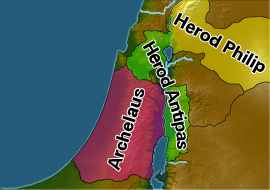 